ЧЕРКАСЬКА ОБЛАСНА РАДАР І Ш Е Н Н Я25.10.2019                                                                                      № 32-38/VIIПро перейменуванняКняже-Криницької сільської радиМонастирищенського районуВідповідно до статті 43 Закону України "Про місцеве самоврядування
в Україні", пунктів 13, 24 Положення про порядок вирішення питань адміністративно-територіального устрою Української РСР, затвердженого Указом Президії Верховної Ради Української РСР від 12 березня 1981 року № 1654-X, враховуючи рішення Монастирищенської районної ради
від 29.08.2019 № 39-17/VІІ "Про зміну назви Княже-Криницької сільської ради Монастирищенського району Черкаської області", обласна рада в и р і ш и л а:1. Перейменувати Княже-Криницьку сільську раду Монастирищенського району Черкаської області на Княжекриницьку сільську раду Монастирищенського району Черкаської області.2. Надіслати це рішення Апарату Верховної Ради України
для опублікування в офіційному друкованому нормативному бюлетені "Відомості Верховної Ради України".3. Контроль за виконанням рішення покласти на постійну комісію обласної ради з питань регламенту, місцевого самоврядування, забезпечення правопорядку та захисту прав людини.Перший заступник голови						В. ТАРАСЕНКО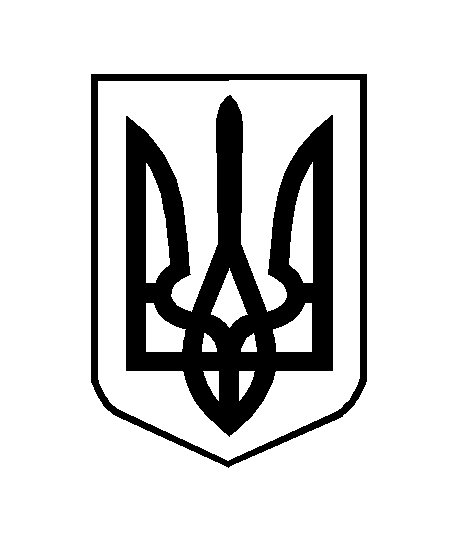 